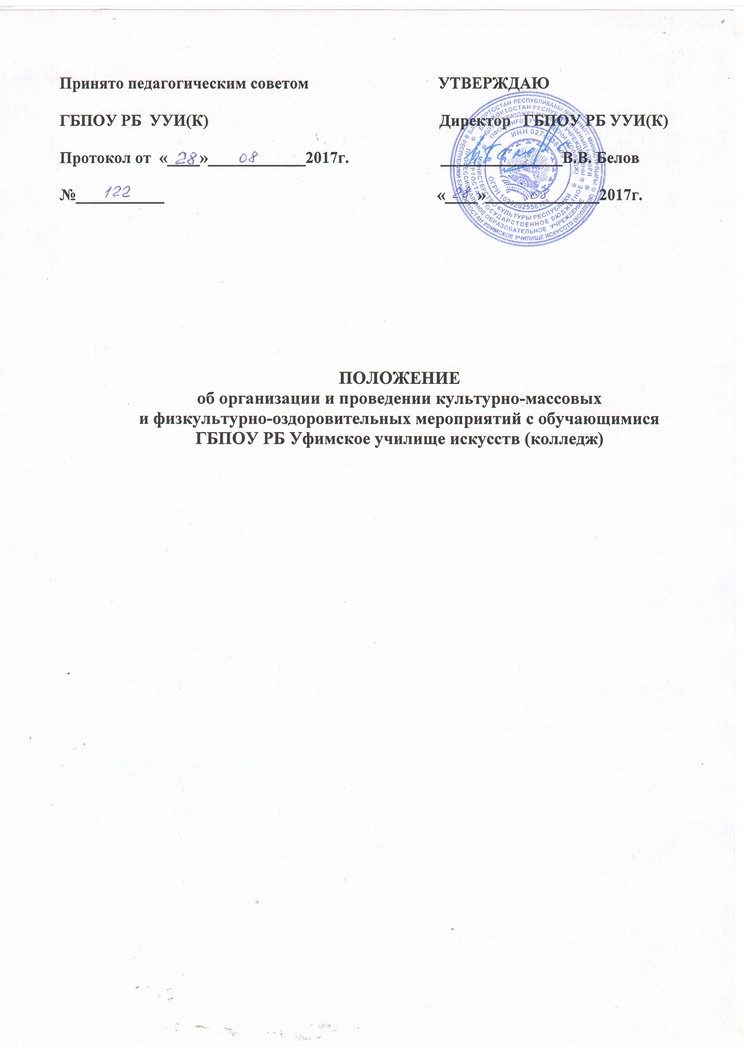 Общие положения1.1. Настоящее положение разработано в соответствии с документами: - Федеральный закон от 29.12.2012 г. № 273-ФЗ «Об образовании 
в Российской Федерации»; - Приказ Министерства образования и науки РФ от 14.06.2013г. № 464 
«Об утверждении порядка организации и осуществления образовательной деятельности по образовательным программам среднего профессионального образования»; - Устав ГБПОУ РБ Уфимское училище искусств (колледж). 1.2. Культурно-массовая и физкультурно-оздоровительная внеаудиторная работа в колледже проводится с целью создания условий для раскрытия и развития творческих способностей, гражданского самоопределения и самореализации, гармонизации потребностей студентов, формирования здорового образа жизни обучающегося, популяризации физической культуры и спорта, повышения уровня социальной активности путём организации и проведения физкультурно-оздоровительных и спортивно- массовых мероприятиях. 1.3. Формы культурно-массовых и физкультурно-оздоровительных мероприятий: дискотеки, шоу-программы, конкурсы, концерты, фестивали, дни здоровья, занятия в спортивных секциях, тренажёрном зале; колледжные соревнования по отдельным видам спорта, участие в районных, республиканских соревнованиях и т.п. 1.4. Физкультурно-оздоровительная работа организуется и контролируется руководителем физического воспитания. 1.5. Планирование физкультурно-оздоровительной работы на учебный год осуществляется преподавателями физической культуры. 1.6. Организация работы спортивных секций осуществляется в соответствии 
с приказом директора. 1.7. Общее руководство физкультурно-оздоровительной и культурно- массовой работой осуществляет зам. директора по УВР, непосредственное руководство возлагается на педагога-организатора и руководителя физического воспитания. 1.8. Организация отдыха обучающихся осуществляется за счет бюджета Республики Башкортостан. 1.9. Организация и проведение культурно-массовой, физкультурной и спортивной, оздоровительной работы с обучающимися колледжа в каникулярный период осуществляется на базе специализированных организаций отдыха и (или) оздоровления.2.Основные задачи культурно-массовой и физкультурно-оздоровительной работыОсновными задачами культурно-массовой и физкультурно-оздоровительной внеаудиторной работы являются: 2.1.Создание условий для реализации творческого потенциала студентов.2.2. Анализ актуальных потребностей обучающихся в культурной сфере.2.3. Организация культурного досуга и развлекательных программ.2.4. Сотрудничество с иными организациями, заинтересованными в организации и проведении культурно-массовых мероприятий.2.5. Сохранение и преумножение традиций колледжа.2.6. Формирование личности, обладающего высокой культурой, социальной активностью, качествами гражданина-патриота.2.7 .Внедрение физической культуры и спорта в учебную деятельность, быт и отдых обучающихся, профилактика вредных привычек. 2.8.Создание необходимых организационно-методических условий для занятий различными формами и видами физической культуры и спорта.2.9.Внедрение новых форм и методов физического воспитания, передового опыта и достижения науки. 2.10.Формирование ценностного отношения к здоровью, культуры здорового образа жизни. 2.11.Рациональное и эффективное использование материальной базы. 2.12. Профилактика хронических заболеваний.Основные направления культурно-массовой  и физкультурно-оздоровительной работыОсновными направлениями физкультурно-оздоровительной и спортивно-массовой внеаудиторной работы являются: 3.1. Вовлечение студентов, являющихся академическими должниками, систематически пропускающих занятия, имеющих дисциплинарные взыскания 
в культурную жизнь колледжа.3.2. Организация культурного досуга и развлекательных программ (экскурсии, походы, игры, флешмобы, творческие конкурсы, квесты, социальные проекты).3.3. Разработка положений о культурно-массовых мероприятий колледжа, их организация.3.4. Развитие культурных связей со студенческими, молодёжными и иными организациями и общественными объединениями.3.5. Анализ актуальных потребностей обучающихся колледжа в культурной сфере.3.6. Информирование Студенческого совета о планируемых и проводимых мероприятиях, в том числе, путём краткого обзора этих мероприятий.3.7. Поиск и вовлечение в общественную работу активных и творческих студентов.3.8. Организация работы по пропаганде здорового образа жизни, профилактике злоупотребления опьяняющих и психоактивных веществ и девиантного поведения в молодежной среде.3.9. Организация учебно-тренировочного процесса в спортивных секциях.3.10. Повышение двигательной активности обучающихся с привлечением их 
к участию в физкультурно-оздоровительных мероприятиях.3.11. Организация участия сборных команд и отдельных студентов колледжа 
в районных, республиканских соревнованиях и осуществление контроля 
за их выступлением. 3.12. Пропаганда физической культуры и спорта, здорового образа жизни. Организация содержательного досуга. 3.13. Организация и проведение спортивных соревнований среди учебных групп колледжа. 3.14. Организация и проведение в колледже массовых физкультурных и спортивных мероприятий. 3.15. Проведение в колледже работы по  наглядной агитации и пропаганде спорта.3.16. Составление отчёта о работе по физическому воспитанию в колледже.3.17. Ежегодное информирование обучающихся о месте проведения культурно-массовых, физкультурных и спортивных, оздоровительных мероприятий, сроках заездов и т.п.Требования к проведению культурно-массовых и физкультурно-оздоровительных мероприятий4.1. Культурно-массовые и физкультурно-оздоровительные мероприятия проводятся в соответствии с требованиями нормативных документов. 4.2. Для организации мероприятий используются концертный, малый, спортивный залы,  фойе, которые соответствуют необходимым требованиям безопасности и СанПиН. 4.3. При проведении физкультурно-оздоровительных мероприятий назначается ответственный медицинский работник, наличие аптечки для оказания первой медицинской помощи обязательно. 4.4. К участию в соревнованиях допускаются обучающие при наличии спортивной формы, медицинского заключения и соответствующей подготовки.	5. Правила подготовки и проведения культурно-массовыхи  спортивно-массовых мероприятий 5.1. При проведении мероприятия организаторы обязаны соблюдать следующие правила:- эксплуатировать помещения для проведения мероприятий в соответствии 
с требованиями санитарных правил, предусмотренных Федеральным законом 
от 30.03.1999 № 52-ФЗ «О санитарно-эпидемиологическом благополучии населения», требованиями пожарной безопасности, предусмотренными Федеральным законом от 21.12.1994 № 69-ФЗ «О пожарной безопасности».- пресекать и не допускать случаев распространения наркотиков и других психотропных веществ;- не допускать случаев продажи и распития алкогольных напитков и пива лицами, не достигшими 18-летнего возраста;- пресекать и не допускать случаев пропаганды насилия, национальной и религиозной нетерпимости, порнографии при проведении массовых развлекательных мероприятий, не допускать случаев участия лиц, не достигших 18-летнего возраста, в мероприятиях после 23.00 час. - не допускать нарушения тишины и покоя граждан в общественных местах и жилых домах после 23.00 час. - обеспечивать художественно-эстетическое оформление интерьеров помещений;- обеспечивать доступность ознакомления с Правилами поведения посетителей мероприятий в данном учреждении;5.2. Рекомендовать Управлению МВД России по РБ в пределах своей компетенции:- обеспечивать общественный порядок в местах проведения мероприятий и на прилегающих к ним территориях;- совместно с организаторами мероприятия осуществлять пропускной режим во время проведения мероприятия, в том числе с целью исключения проноса огнестрельного оружия, колющих, режущих и крупногабаритных предметов, взрывчатых, радиоактивных, огнеопасных, ядовитых и сильно пахнущих веществ, напитков в стеклянной таре и иных предметов, мешающих проведению массовых мероприятий;- информировать об окончании мероприятия должностных лиц, уполномоченных обеспечивать проведение мероприятия.5.3. Посетители, зрители и иные участники массового мероприятия имеют право:- входить на объект проведения мероприятия, если оно проводится на платной основе, при наличии билетов или документов (аккредитации), дающих право на вход, и пользоваться услугами, предоставляемыми организаторами массового мероприятия и администрацией объекта его проведения.5.4. Посетители, зрители и иные участники массового мероприятия обязаны:- соблюдать и поддерживать общественный порядок и общепринятые нормы поведения;- вести себя уважительно по отношению к другим посетителям и участникам мероприятия, обслуживающему персоналу, лицам, ответственным за соблюдение порядка на мероприятии;- не допускать действий, создающих опасность для окружающих;- незамедлительно сообщать организаторам мероприятия и сотрудникам Управлению МВД России по РБ о случаях обнаружения подозрительных предметов, вещей, захвата людей в заложники и о других правонарушениях;- при получении информации об эвакуации действовать согласно указаниям организаторов мероприятия и сотрудников отдела внутренних дел, ответственных за обеспечение правопорядка, соблюдая содействие и не создавая паники.5.5. Участникам массовых мероприятий запрещается:- проносить оружие, огнеопасные, взрывчатые, ядовитые, пахучие и радиоактивные вещества, колющие и режущие предметы, чемоданы, крупногабаритные свертки и сумки, стеклянную посуду и иные предметы, мешающие зрителям, а также нормальному проведению мероприятия;- курить и распивать спиртные напитки в неустановленных местах;- находиться в состоянии алкогольного или наркотического  опьянения, оскорбляющем человеческое достоинство и общественную нравственность;- выбрасывать предметы на трибуны, арену, сцену и другие места проведения мероприятия, а также не допускать выкрики или совершать иные действия, унижающие человеческое достоинство участников мероприятия;- находиться во время мероприятия в проходах, на лестницах или в иных несанкционированных местах, создавать помехи передвижению участников мероприятия, забираться на ограждения, парапеты, осветительные устройства, деревья, крыши, несущие конструкции, повреждать оборудование и элементы оформления сооружений, зеленые насаждения;- носить или выставлять на показ знаки или иную символику, направленную на разжигание расовой, социальной, национальной и религиозной ненависти, пропагандирующие насилие.5.6. Основанием для рассмотрения вопроса о направлении обучающегося 
на отдых является письменное заявление. К заявлению прилагаются: - копия документа, удостоверяющего личность обучающегося, - копия страхового медицинского полиса; - копия документов о состоянии здоровья обучающегося (наличие показаний и отсутствие противопоказаний для отдыха); - документы, подтверждающие преимущественное право для направления на отдых (при наличии таковых); - иные документа, на усмотрение обучающегося. Преимущественное право для направления на отдых имеют следующие категории обучающихся: - дети-сироты и дети, оставшиеся без попечения родителей, лица из числа детей-сирот и детей, оставшихся без попечения родителей, лица, потерявшие 
в период обучения обоих родителей или единственного родителя; - лица, признанные в установленном порядке инвалидами; - лица, являющиеся инвалидами вследствие военной травмы или заболевания, полученных в период прохождения военной службы; - лица, находящиеся в тяжелом материальном положении (тяжелое заболевание родителя, смерть близкого родственника; члены малообеспеченной семьи; члены многодетной семьи; обучающиеся, родители которых являются инвалидами I/II группы; обучающиеся, оба родителя которых являются пенсионерами; члены студенческой семьи и др.); - лица, активно участвующие в научной, спортивной, культурно-массовой и общественной жизни колледжа.Во время пребывания на отдыхе обучающийся обязан соблюдать требования внутреннего распорядка, установленные в специализированной организации отдыха и (или) оздоровления, этические нормы, общепризнанные правила поведения 
в общественных местах.6. Ответственность6.1. Невыполнение предусмотренных настоящим Порядком требований, послужившее причиной возникновения чрезвычайных ситуаций при проведении массовых мероприятий, влечет за собой ответственность, предусмотренную законодательством.6.2. Организаторы несут персональную ответственность в соответствии 
с Кодексом об административных правонарушениях.